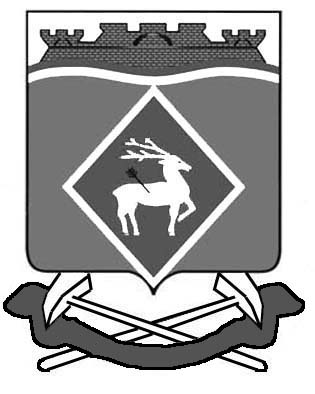 РОССИЙСКАЯ  ФЕДЕРАЦИЯРОСТОВСКАЯ ОБЛАСТЬМУНИЦИПАЛЬНОЕ ОБРАЗОВАНИЕ «ГРУШЕВО-ДУБОВСКОЕ СЕЛЬСКОЕ ПОСЕЛЕНИЕ»АДМИНИСТРАЦИЯ ГРУШЕВО-ДУБОВСКОГО СЕЛЬСКОГО ПОСЕЛЕНИЯ ПОСТАНОВЛЕНИЕ - ПРОЕКТ___ 09. 2018			        № ____                     х. ГрушевкаОб   утверждении    плана     по противодействию  коррупции в Администрации Грушево-Дубовскогосельского поселения  на   2018  -  2020   годы.В соответствии с Федеральным законом от 25.12.2008 № 273-ФЗ «О противодействии коррупции»,ПОСТАНОВЛЯЮ:1. Утвердить план по противодействию коррупции в Грушево-Дубовском сельском поселении на 2018-2020 годы  согласно приложению.2. Контроль за исполнением настоящего постановления оставляю за собойГлава Администрации  				                                А.А.ПолупановПроект вносит:Ведущий специалист Администрации				Л.Н.КалашниковаПриложение                                 к постановлению АдминистрацииГрушево-Дубовского сельского поселенияот _________2017  № ______План по противодействию коррупции в АдминистрацииГрушево-Дубовского сельского поселения на 2018-2019годыВедущий специалистПроект вносит:Ведущий специалист Администрации                     Л.Н.КалашниковаN 
п/пНаименование мероприятияСрок исполненияОжидаемые результатыОтветственный исполнитель123451Разработка, принятие, совершенствование действующих муниципальных правовых актов, направленных на противодействие коррупцииПостоянноСоздание полноценной правовой базы в сфере противодействия коррупцииВедущий специалист Администрации, отраслевые органы 2Проведение проверки муниципальных правовых актов и проектов муниципальных правовых актов на предмет коррупциогенности. Работа по учету рекомендаций об устранении коррупционных факторов, выявленных в действующих муниципальных правовых актахПостоянноУстранение коррупционных факторов в муниципальных правовых актах и проектах муниципальных правовых актовВедущий специалист Администрации3Прием сведений о доходах, расходах, об имуществе и обязательствах имущественного характера муниципальных служащих и членов их семейЕжегодно до 30 апреляОбеспечение своевременного исполнения муниципальными служащими обязанности по представлению сведений о своих доходах, расходах, об имуществе и обязательствах имущественного характера, а также о доходах, расходах, об имуществе и обязательствах имущественного характера членов семьиведущий специалист Администрации4Подготовка к размещению на официальном сайте Администрации Грушево-Дубовского сельского поселения в сети Интернет сведений о доходах, расходах, об имуществе и обязательствах имущественного характера муниципальных служащих и членов их семей  В течение 14 рабочих дней со дня истечения срока для подачи указанных сведенийПовышение открытости и доступности по профилактике коррупционных правонарушенийВедущий специалист Администрации5Анализ сведений о доходах, расходах, об имуществе и обязательствах имущественного характера, представленных муниципальными служащимиЕжегодно до 30 маяНедопущение случаев нарушения законодательства Российской Федерации  о муниципальной службе и о противодействии коррупции муниципальными служащимиВедущий специалист Администрации6Проведение проверки достоверности и полноты сведений о доходах, расходах, об имуществе и обязательствах имущественного характера, представленных муниципальными служащимиПри наличии основанийНедопущение случаев несоблюдения муниципальными служащими  законодательства Российской Федерации  о муниципальной службе и о противодействии коррупции, принятие своевременных и действенных мер по выявленным нарушениямВедущий специалист Администрации7Размещение проектов НПА, а также другой значимой информации на официальном сайте Администрации Грушево-Дубовского сельского поселения в сети ИнтернетПостоянноПовышение уровня прозрачности деятельности органов местного самоуправления.Информирование населения о мерах по противодействию коррупции, принимаемых органами местного самоуправления Ведущий специалист Администрации, отраслевые органы8Совершенствование муниципальных правовых актов, регламентирующих  права и обязанности муниципальных служащих, порядок деятельности органов местного самоуправления .ПостоянноУстранение условий для совершения действий коррупционного характера при выполнении муниципальными служащими своих должностных обязанностейВедущий специалист Администрации9Инструктаж с муниципальными служащими на предмет соблюдения норм, запретов и требований к служебному поведению служащих, установленных законодательством о муниципальной службе2018-2019Формирование у служащих         
представления о несовместимости муниципальной службы с коррупционными проявлениямиВедущий специалист Администрации,отраслевые органы10Организация и проведение аттестации в целях определения соответствия муниципальных служащих, замещаемой должности муниципальной службыПо отдельному плануНедопущение протекционизма при замещении должностей муниципальной службы. Формирование кадрового состава, несклонного к коррупционным действиямВедущий специалист Администрации11Совершенствование и обеспечение деятельности комиссий по соблюдению требований к служебному поведению и урегулированию конфликта интересов ПостоянноФормирование в коллективах обстановки нетерпимости к проявлениям коррупцииВедущий специалист Администрации12Использование механизма формирования кадрового резерва на конкурсной основе и замещения вакантных должностей из сформированного кадрового резерваПо мере необходимостиНедопущение протекционизма при замещении должностей муниципальной службы. Формирование кадрового состава, несклонного к коррупционным действиямВедущий специалист Администрации13Организация и проведение «открытых» заседаний Комиссии по координации работы по противодействию коррупции в  Администрации Грушево-Дубовского сельского поселения  с участием представителей общественности и иных заинтересованных лицЕжеквартальноФормирование в коллективах обстановки нетерпимости к проявлениям коррупцииВедущий специалист Администрации14Совершенствование электронного информационного взаимодействия между органами местного самоуправления, органами государственной власти, гражданами и организациямиПостоянноПовышение уровня прозрачности, доступности деятельности органов местного самоуправления.Ведущий специалист Администрации , инспектор15Обеспечение контроля за выполнением требований, установленных Федеральным законом от 05.04.2013 года № 44-ФЗ «О контрактной системе в сфере закупок товаров, работ, услуг  для обеспечения государственных и муниципальных нужд»ПостоянноУстранение условий для совершения действий коррупционной направленностисектор экономики и финансов16Совершенствование контроля за использованием имущества, находящегося в муниципальной собственности, в том числе переданного в аренду, хозяйственное ведение и оперативное управлениеПостоянноУстранение условий для совершения действий коррупционной направленностиинспектор по имущественным отношениям, специалист первой категории по земельным отношениям налогам и сборам17Проведение работ по ежеквартальному анализу анкетных данных, содержащиеся в личных делах муниципальных служащих с целью их актуализацииЕжеквартальноНедопущение случаев нарушения законодательства Российской Федерации  о муниципальной службе и о противодействии коррупции муниципальными служащимиВедущий специалист Администрации18Уделять особое внимание сведениям о близких родственниках лиц, поступающих на работу в Администрацию Грушево-Дубовского сельского поселения (должности муниципальной службы и технического персонала)По мере поступления Недопущение случаев нарушения законодательства Российской Федерации  о муниципальной службе и о противодействии коррупции муниципальными служащимиВедущий специалист Администрации19Рекомендовать поступающим лицам заполнять анкету «Сведения о свойственниках»По мере поступленияНедопущение случаев нарушения законодательства Российской Федерации  о муниципальной службе и о противодействии коррупции муниципальными служащимиВедущий специалист Администрации20Использовать анкету «Сведения о свойственниках» в кадровой работе до принятия нормативно правового акта Правительства Ростовской области, утвердившего новую форму единой анкеты, предусматривающей представление сведений в отношении близких родственников и свойственниковПо мере поступленияНедопущение случаев нарушения законодательства Российской Федерации  о муниципальной службе и о противодействии коррупции муниципальными служащимиВедущий специалист Администрации